Elementary Spanish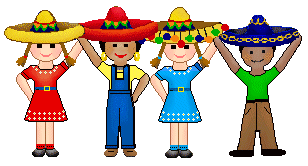 Henry Barnard SchoolWeek 33Grade: PreK/ KTopic:  La letra U/ Tú and Usted (Subject pronouns and verb conjugation)Content:  Review of basic conversation, colors, numbers, clothing, body parts, months/ seasons, family members, adjectives, and weather; learning about the letter “U”; learning about formal/ informal verb conjugation.Objectives:To learn to pronounce the letter “U”To learn about Uruguay and other words/ cultural items that begin with the letter “U”To learn to conjugate verbsTo determine when to use formal/ informal pronounsStandards:1.11, 1.12, 1.13, 1.14, 1.15, 1.21, 1.22, 1.23, 1.24, 1.25, 1.32, 2.11, 2.12, 2.14, 2.15, 3.11, 3.13, 4.11, 4.12, 4.13, 5.13, 5.14, 5.15Materials:“Tú o Usted” worksheetPuppets to practice conversationcrayonsSpanish alphabet chart “U” Power Point presentationIntroduction:Begin by doing the opening greeting/ song (“¡Hola niños!  ¿Cómo están?  Buenas tardes a ti- song”).  Review the questions “¿Cómo te llamas?” and “¿Cómo estás?”  Review vocabulary.  Learn about the letter “U” with Power Point.Development:Learn about using “tú” with people our age and younger.  Learn about using “Usted” with older people.  Show worksheet and have students put an X on people we say “Usted” with and a circle on people we say “tú” with.  Practice conversations using “tú” and “Usted” with puppets.Vocabulary:Yo, tú, él, ella, Usted, nosotros, ustedes, ellos, ellasActivities:DiscussionTalking to puppets with correct politenessAssessment:Correctly identifying who to call “tú” and who to call “Usted”Homework:Look at website and listen to “U” Power Point, play “Verbos” game